Rada Osiedla „im. Jana i Jędrzeja Śniadeckich”Przewodniczący Rady Osiedla: Wilunia GawełSiedziba: ul. Jana Pawła II 4 A e-mail :  ro.sniadeckich@outlook.comWykaz członków Rady Osiedla :GAWEŁ WILUNIA				 Przewodnicząca Rady i Zarządu OsiedlaREINHOLZ MAREK	 			 Wiceprzewodniczący Rady i Zarządu OsiedlaKOSIOR JANINA 				 Sekretarz Zarządu OsiedlaEJSYMONT KRZYSZTOF 			 Członek Komisji RewizyjnejGOLIASZ KAROLINA                              Członek Komisji RewizyjnejGÓRSKI ROMAN                                    CzłonekHUDAK MAŁGORZATA			CzłonekFELSZTIGIER JÓZEFA 			Członek JAŚKOWSKA ALEKSANDRA		Członek KARASIŃSKI ARTUR                              CzłonekKURYŁOWICZ MARTA 			CzłonekKUSTRA MIACHAŁ 			CzłonekPAWLEWICZ ANNA 			CzłonekSUŁEK ELŻBIETA				Przewodnicząca Komisji RewizyjnejWOŁYŃSKA WIOLETA 			Członek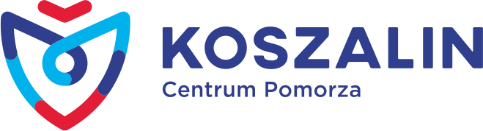 